lMADONAS NOVADA PAŠVALDĪBA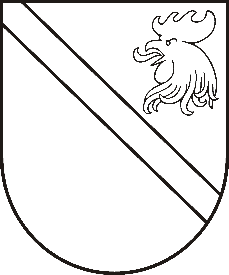 Reģ. Nr. 90000054572Saieta laukums 1, Madona, Madonas novads, LV-4801 t. 64860090, e-pasts: pasts@madona.lv ___________________________________________________________________________MADONAS NOVADA PAŠVALDĪBAS DOMESLĒMUMSMadonā2020.gada 27.augustā								           Nr.338									     (protokols Nr.18, 15.p.)Par grozījumiem 2020. gada 16. jūnija lēmumā Nr. 217 ( protokols Nr. 12, 11. p)	Madonas novada pašvaldība 2020. gada 16. jūnijā pieņēma lēmumu Nr. 217 (protokols Nr. 12, 11. p).  Pamatojoties uz Zemes ierīcības likuma, Pārejas noteikumu 1. punktu, kas nosaka, ka līdz zemes pirmreizējai ierakstīšanai zemesgrāmatā lēmumu par zemes privatizācijas un zemes reformas kārtībā veidojamo zemes vienību sadalīšanu, apvienošanu vai zemes robežu pārkārtošanu pieņem vietējā pašvaldība, ievērojot vietējās pašvaldības teritorijas plānojumu un normatīvajos aktos par teritorijas plānošanu, izmantošanu un apbūvi noteiktās prasības. Lēmumam pievieno grafisko pielikumu, kurā norādīts zemes vienību sadalīšanas, apvienošanas vai zemes robežu pārkārtošanas risinājums, 2020. gada 16. jūnijā pieņemtajā lēmumā Nr. 217 (protokols Nr. 12, 11. p) tiek veiktas izmaiņas, sadalot īpašumu septiņās zemes vienības, precizējot zemes vienības platību un piešķirot kadastra apzīmējumu, atbilstoši Ministru kabineta 2012. gada  10. aprīļa noteikumu “Kadastra objekta reģistrācijas un kadastra datu aktualizācijas noteikumi” 17. punktam. Saskaņā ar grafisko pielikumu (Pielikums Nr.1) un pamatojoties uz Nekustamā īpašuma valsts kadastra likuma, pirmās daļas, 9.panta, 1.punktu un Ministru kabineta 2006. gada  20. jūnija noteikumiem Nr.496 “Nekustamā īpašuma lietošanas mērķu klasifikācija un nekustamā īpašuma lietošanas mērķu noteikšanas un maiņas kārtība”, pirmās daļas 2.1.punktu un Madonas novada pašvaldības saistošajiem noteikumiem Nr.15 "Madonas novada Teritorijas plānojuma 2013.-2025.gadam Teritorijas izmantošanas un apbūves noteikumi un Grafiskā daļa", atklāti balsojot: PAR – 17 (Andrejs Ceļapīters, Artūrs Čačka, Andris Dombrovskis, Zigfrīds Gora, Antra Gotlaufa, Artūrs Grandāns, Gunārs Ikaunieks, Valda Kļaviņa, Agris Lungevičs, Ivars Miķelsons, Valentīns Rakstiņš, Andris Sakne, Rihards Saulītis, Inese Strode, Aleksandrs Šrubs, Gatis Teilis, Kaspars Udrass), PRET – NAV,  ATTURAS – NAV,  Madonas novada pašvaldības dome NOLEMJ:Sadalīt pašvaldībai piekrītošo nekustamo īpašuma “Dārziņi” zemes vienību ar kadastra apzīmējumu 7046 008 0187, 1.7 ha platībā, septiņās zemes vienībās (Pielikums Nr.1)Zemesgabalam ar kadastra apzīmējumu 7046 008 0444, 0.30 ha platībā (pēc instrumentālas uzmērīšanas zemes platība var tikt precizēta) un noteikt nekustāmā īpašuma lietošanas mērķi -Zeme, uz kuras galvenā saimnieciskā darbība ir lauksaimniecība (NĪLM 0101)Zemesgabalam ar kadastra apzīmējumu 7046 008 0444, 0.30 ha platībā piešķirt adresi : Jaunatnes iela  7, Bērzaune, Bērzaunes pagasts, Madonas  novads.Zemesgabalam ar kadastra apzīmējumu 7046 008 0445, 0.28 ha platībā (pēc instrumentālas uzmērīšanas zemes platība var tikt precizēta) un noteikt nekustāmā īpašuma lietošanas mērķi -Zeme, uz kuras galvenā saimnieciskā darbība ir lauksaimniecība (NĪLM 0101)Zemesgabalam ar kadastra apzīmējumu 7046 008 0445, 0.28 ha platībā piešķirt adresi: Jaunatnes iela  9, Bērzaune, Bērzaunes pagasts, Madonas  novads.Zemesgabalam ar kadastra apzīmējumu 7046 008 0446, 0.32 ha (pēc instrumentālas uzmērīšanas zemes platība var tikt precizēta) un noteikt nekustāmā īpašuma lietošanas mērķi -Zeme, uz kuras galvenā saimnieciskā darbība ir lauksaimniecība (NĪLM 0101)Zemesgabalam ar kadastra apzīmējumu 7046 008 0446, 0.32 ha piešķirt adresi : Jaunatnes iela  11, Bērzaune, Bērzaunes pagasts, Madonas  novads.Zemesgabalam ar kadastra apzīmējumu 7046 008 0447, 0.30 ha platībā (pēc instrumentālas uzmērīšanas zemes platība var tikt precizēta) un noteikt nekustāmā īpašuma lietošanas mērķi -Zeme, uz kuras galvenā saimnieciskā darbība ir lauksaimniecība (NĪLM 0101)Zemesgabalam ar kadastra apzīmējumu 7046 008 0447 0.30 ha platībā piešķirt adresi: Jaunatnes iela  15, Bērzaune, Bērzaunes pagasts, Madonas  novads.Zemesgabalam ar kadastra apzīmējumu 7046 008 0448, 0.30 ha (pēc instrumentālas uzmērīšanas zemes platība var tikt precizēta) un noteikt nekustāmā īpašuma lietošanas mērķi -Zeme, uz kuras galvenā saimnieciskā darbība ir lauksaimniecība (NĪLM 0101)Zemesgabalam ar kadastra apzīmējumu 7046 008 0448, 0.30 ha platībā piešķirt adresi: Jaunatnes iela  17, Bērzaune, Bērzaunes pagasts, Madonas  novads.Zemesgabalam ar kadastra apzīmējumu 7046 008 0449, 0.11 ha (pēc instrumentālas uzmērīšanas zemes platība var tikt precizēta) un noteikt nekustāmā īpašuma lietošanas mērķi - Zeme dzelzceļa infrastruktūras zemes nodalījuma joslā un ceļu zemes nodalījuma joslā (NĪLM 1101)Zemesgabalam ar kadastra apzīmējumu 7046 008 0449, 0.11 ha platībā  piešķirt nosaukumu: Jaunatnes iela  Zemesgabalam ar kadastra apzīmējumu 7046 008 0450, 0.09 ha (pēc instrumentālas uzmērīšanas zemes platība var tikt precizēta) un noteikt nekustāmā īpašuma lietošanas mērķi - Zeme dzelzceļa infrastruktūras zemes nodalījuma joslā un ceļu zemes nodalījuma joslā (NĪLM 1101).Zemesgabalam ar kadastra apzīmējumu 7046 008 0450, 0.09 ha  piešķirt nosaukumu: Jaunatnes iela.  Domes priekšsēdētājs					         	         A.Lungevičs R.Vucāne 20228813